Publicado en Madrid el 05/06/2024 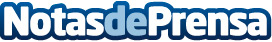 La franquicia The Nailab acelera su proceso de expansión a nivel nacionalLa marca franquiciadora de estética de uñas tiene previsto en su plan de expansión próximas aperturas en las principales ciudades de la península: Madrid, Barcelona, Valencia y Sevilla durante el año 2024Datos de contacto:Borja SánchezDirector de Expansión de Tormo Franquicias Consulting911592558Nota de prensa publicada en: https://www.notasdeprensa.es/la-franquicia-the-nailab-acelera-su-proceso-de Categorias: Franquicias Emprendedores Belleza Bienestar http://www.notasdeprensa.es